Федеральное государственное бюджетное образовательное учреждение высшего образования«Кубанский государственный университет»Экономический факультетКафедра  экономического анализа, статистики и финансовО Т Ч Е ТО научно-исследовательской работе Краснодар 2020 гСОДЕРЖАНИЕВведение………………..………………………………………………………….31 Теоретические и методические основы налогового контроля в РФ………....51.1 Роль налогового контроля в системе финансового контроля государства и администрирования……………………………………………………………….51.2 Риск-ориентированный подход и цифровизация налогового контроля.....121.3 Методики оценки эффективности налогового администрирования и налогового контроля………………………………………………………………….192 Анализ эффективности контрольной работы налоговых органов РФ……..25Заключения ………………………………………………………………………32Список использованной литературы…………………………………………...34Приложение………………………………………………………………………37ВВЕДЕНИЕАктуальность настоящего исследования обусловлена значимостью налогового контроля в том, что посредством его регулируются все поступления в бюджет. Именно налоговый контроль обеспечивает главную цель сборов - пополнение доходной части государственного бюджета, которая создается в основном за счет налогов и сборов. Совершенствование налогового контроля - одна из наиболее актуальных проблем в сфере налогообложения в нашей стране.Целью этой научно-исследовательской работы является: приобретение научно - исследовательских навыков практического участия в научно-исследовательской работе коллективов исследователей. Сбор анализ и обобщение научного материала ляжет в основу написания ВКР.При этом поставлены следующие задачи НИР: − ознакомление с формами организации научных исследований и организации аналитической деятельности предприятия; − изучение организационно-производственного процесса и инновационных технологий; − проведение измерений и наблюдений, составление описания проводимых исследований, подготовка данных для составления обзоров, отчетов и научных публикаций, в том числе использование собранного материала для ВКР; − приобретение навыков анализа и интерпретации финансовой, бухгалтерской и иной информации, содержащейся в отчетности предприятий различных форм собственности, составление отчета по выполненному заданию, участие во внедрении результатов исследований и разработок; − овладение навыками работы с информационными технологиями и техническими средствами в области решения аналитических и исследовательских задач по заданной проблематике в области финансов и кредита; − подготовка информации по НИР, содержащей базу для подготовки теоретической и практической частей выпускной квалификационной работы (1глава ВКР и п.2.1 второй главы ВКР). В ходе работы необходимо изучить  сущность и содержание налогового контроля, обосновать важность налогового контроля, ознакомиться с определением термина «налоговое администрирование», отразить особенности двух видов налоговых проверок (камеральные и выездные), ознакомится с риск-ориентированными подходами и цифровизацией налогового контроля, изучить методики  оценки эффективности налогового администрирования и налогового контроля, ознакомиться с индикаторами эффективности, ознакомится с работой федеральной налоговой службы, провести анализ эффективности контрольной работы налоговых органов Российской Федерации в динамике.Для подготовки к работе использованы различные учебники и статьи отечественных и зарубежных экономистов, нормативно-правовые документы, учебные пособия, документы, регулирующие налоговую деятельности в РФ, налоговые формы, а также современные электронные ресурсы.1 Теоретические и методические основы налогового контроля в РФ1.1 Роль налогового контроля в системе финансового контроля государства и администрированияПод финансовым контролем подразумевается процедура либо совокупность процедур, направленных на оценку соответствия деятельности той или иной организации в области управления денежными средствами нормам, установленным в законодательных правовых актах, утвержденных на различных уровнях.Рассматриваемый термин часто отождествляется с понятием финансовой проверки. В ряде случаев это вполне допустимо, но следует понимать, что проверка - это лишь один из возможных методов финансового контроля.Наряду с проверками финансовый контроль может выражаться в виде: анализа, обследования, наблюдения.Финансовый контроль организуется и проводится на основе определенных принципов. Принципы финансового контроля определяют общие правила и целенаправленность контрольной деятельности в финансовой сфере. Основными принципами финансового контроля являются следующие: законности, независимости, объективности, гласности, ответственности, разграничения функций и полномочий, системности. [10] Эффективность финансового контроля - обязательное условие успешного проведения экономической и социальной политики, четкого функционирования управленческого аппарата. Классифицируя по сфере деятельности выделяют бюджетный, налоговый, валютный, таможенный и банковский контроль. Таким образом, налоговый контроль выступает одновременно элементом финансового контроля и частью налогового механизма.Система налогообложения является основой механизма государственного регулирования экономики через финансовые рычаги. Эффективное функционирование всей экономики страны зависит от устоявшейся системы налогообложения. Таким образом, налоговая система России должна отражать реалии и потребности современного состояния экономики с учетом ее национальных особенностей и с привлечением международного опыта.Государство должно иметь надежный механизм сбора налогов для получения необходимых средств в бюджет. Одним из основных компонентов этого механизма является налоговое администрирование. Финансовая деятельность государства по получению налогов и улучшению инвестиционного климата будет эффективна только при разработке оптимального механизма налогового администрирования, который предполагает, с одной стороны, возможность пополнения бюджета, а с другой, отсутствие предпосылок для уклонения от уплаты налогов.Элементами налоговой системы являются: - система налогов и сборов, как совокупность обязательных платежей, взимаемых с бюджетов различных уровней, установленных и действующих в настоящее время на определенной территории; - система участников налоговых отношений - налогоплательщики и их представители, с одной стороны и налоговые органы, с другой; - система налогообложения, которая, в свою очередь, включает в себя:  порядок, установление, введение, изменение и отмену налогов и сборов;  порядок распространения налогов и сборов между бюджетами разных уровней;  формы и методы налогового контроля;  ответственность участников налоговых правоотношений и защиту прав налогоплательщиков и интересов государства. Таким образом, финансовый контроль является звеном финансовой системы. Налоговый контроль является одним из основных видов финансового контроля.Налоговый контроль, который является частью системы налогового администрирования и сборов, должен обеспечивать связь между налогоплательщиками и органами государственного управления, которые имеют права по всем вопросам налогообложения.Рассмотрим трактовку понятия «налоговый контроль» с точки зрений разных авторовТаблица 1- Дефиниции налогового контроляНалоговый контроль - это самостоятельное направление государственного контроля, которое имеет четко определенную цель и осуществляется путем ведения учета налогоплательщиков, информационно-аналитического обеспечения и проведения проверок. Налоговый контроль проводится в несколько этапов, каждый из которых должен соответствовать нормам закона, проводиться в определенной последовательности и быть направленным на достижение необходимых результатов. Выбор формы контроля будет зависеть от цели и задач контролирующего органа.Контроль предполагает выявления отклонений фактически достигнутых результатов за определенный период времени от запланированных, а также принятие мер направленных на устранение выявленных отклонений.Государственное управление налоговыми отношениями включает в себя: налоговое планирование и прогнозирование, налоговое регулирование и контроль. При этом налоговый контроль имеет центральное место в системе налогового администрирования.Налоговое администрирование - это разработка правовой базы налогообложения на основе исторического опыта, современных достижений экономической науки и практики, а также обеспечение условий для функционирования конкретного механизма налогообложения и его элементов. (планирование, регулирование, контроль), а также создание учетно-аналитических, правил отчетности, документов и т. д.Налоговое администрирование представлено, как деятельность компетентных органов, а именно Федеральной налоговой службы России и ее территориальных органов, в том числе Министерства финансов, направленная на обеспечение контроля за соблюдением налогового законодательства всеми участниками налоговых отношений. Таким образом, налоговое администрирование включает в себя текущий и последующий мониторинг развития системы налогообложения с целью прогнозирования и оценки воздействия осуществленных или предлагаемых изменений в законодательстве для обеспечения эффективности мер контроля. Соответственно, в содержание налогового администрирования должна быть включена подготовка предложений по совершенствованию налогового законодательства в отношении форм и методов налоговых отношений, но с упором на совершенствование налогового контроля (администрирования) для исчисления налоговых платежей.Содержание налогового администрирования шире, чем налоговый контроль, так как он является функцией налогового администрирования наряду с другими функциями управления: планированием, учетом и контролем.Необходимость функции контроля заключается в том, что объект управления в следствии непредвиденного воздействия внешней среды может отклониться от намеченной ему линии поведения.Субъектами налогового контроля в основном являются налоговые органы, которые осуществляют контроль, но также в отдельных случаях его могут проводить таможенные органы и органы внутренних дел. Данные органы должны взаимодействовать между собой, то есть, например, информировать друг друга о нарушениях налогового законодательства или о проводимых налоговых проверках.Объектом налогового контроля является движение денежных средств в процессе аккумулирования публичных денежных фондов, а также материальные, трудовые и иные ресурсы налогоплательщиков. Предмет налогового контроля - обязательные платежи во все уровни бюджета, документы, связанные с уплатой налогов, отчеты, планы, сметы, декларации, бухгалтерские отчеты.Субъектами налогового контроля являются налоговые органы, таможенные органы, органы внутренних дел.Бухгалтерский учет налогоплательщиков осуществляется с целью создания для контролирующих органов условий контроля за правильностью начисления, своевременности и полноты налогов, начисленных финансовых санкций, соблюдения налогового и иного законодательства, контроль за которым возлагается на контролирующие органы.Основной формой налогового контроля в России являются проверки. Эта форма контроля является наиболее эффективной с точки зрения выявления и погашения задолженности, предоставления налоговых поступлений в бюджеты. В отношении налоговой проверки необходимо понимать право налоговых органов проверять соблюдение налогового законодательства путем сравнения данных отчетности налогоплательщика с фактическим состоянием его финансовой деятельности, с целью установления правильности исчисления и своевременной уплаты налогов и сборов, определение налогового обязательства, выявление фактов, указывающих на совершение правонарушений в сфере налоговых отношений. Налоговые органы проводят следующие виды проверок налогоплательщиков сборов, плательщиков страховых взносов и налоговых агентов:- камеральные налоговые проверки;- выездные налоговые проверки. [1]В настоящее время в большей степени используются камеральные проверки, так как выездные проверки достаточно затратные и сложно выполнимые на практике, но они все ровно применяются. Камеральная налоговая проверка- это проверка, производящаяся на основе документов, налоговых деклараций, которые налогоплательщик самостоятельно приносит в место нахождения налогового органа, также могут быть сданы иные документы, обладающие информацией о налогоплательщиках и его деятельности, со сроком проведения 3 месяца.Камеральная проверка проводится в течение 2 месяцев, при наличии налоговой декларации по НДС и иных документов о его деятельности, предоставляемых налогоплательщиком о его деятельности в налоговые органы. Также проверка может быть продлена на срок не более 3 месяцев, в случае если налоговые органы обнаружили возможные нарушения.[2]В том случаи если декларация не будет представлена в налоговый орган с налогоплательщика должны будут взыскать штраф, который рассчитывается как 5 процентов от суммы подлежащей оплате по данной декларации, но при этом должно выполняться условие, чтобы штраф был не менее 1000 рублей, но не более 30 процентов данной суммы.[3]Если в налоговой декларации сведения вовсе не отражены или отражены не полностью, а также имеются ошибки, налогоплательщик обязан внести изменения и предоставить уточненную налоговую декларацию.Также может проводиться углубленная налоговая проверка в том случае, если: налоговые органы обнаружили противоречия между отчетностью и иными сведениями документами; сумма налога заявлена к возмещению или снижению; в отчетности заявлены льготы; декларация по налогам связана с использованием природных ресурсов. Акт проверки составляется, в том случае, если в ходе проверки выявлены нарушения. Он передается налогоплательщику, налогоплательщик может подать возражения на акт камеральной проверки, затем налоговый орган должен вновь рассмотреть материалы проверки и возражения, и вынести решения о привлечении или отказе привлечения налогоплательщика к ответственности за правонарушения.Основной и наиболее эффективной формой налогового контроля являются выездные налоговые проверки. В результате проведения выездных налоговых проверок налоговыми органами должны одновременно решаться несколько задач, наиболее важные из которых:выявление и пресечение нарушений законодательства о налогах и сборах;предупреждение налоговых правонарушений.Выездная налоговая проверка-это проверка, при которой налоговый орган, на основании решения руководителя, приезжает с проверкой на территорию налогоплательщика, срок проведения проверки не более двух месяцев, период проверки составляет три календарных года, предшествующие году проверки.В целях решения задач подготовлена концепция системы планирования выездных налоговых проверок, предусматривающая новый подход к построению системы отбора объектов для проведения выездных налоговых проверок.Согласно концепции планирование выездных налоговых проверок - это открытый процесс, построенный на отборе налогоплательщиков для проведения выездных налоговых проверок по критериям риска совершения налогового правонарушения, в том числе общедоступным. Ранее планирование выездных налоговых проверок являлось сугубо внутренней конфиденциальной процедурой налоговых органов. Концепция определяет алгоритм отбора объектов для проведения выездной налоговой проверки, в целях обеспечения системного подхода. Отбор основан на качественном и всестороннем анализе всей информации, которой располагают налоговые органы, и определении на ее основе "зон риска" совершения налоговых правонарушений.Таким образом, в настоящей Концепции планирование выездных налоговых проверок взаимоувязано с формированием и развитием у налогоплательщиков правильного понимания законодательства о налогах и сборах, убеждения в недопустимости его нарушения и необходимости точного соблюдения законов. [4] Принципы, при которых отбираются налогоплательщика для выездной налоговой проверки: законность, комплексность, целенаправленность, объективность и полнота охвата.Налогоплательщик может при помощи специального сайта узнать все необходимые сведения, связанные с его проверкой такие как: кто будет проводить проверку, какова цель, форма и сроки проверки.Признаки, по которым налогоплательщик может предвидеть приближение выездной налоговой проверки: встречные проверки, запросы пояснений по поставщикам, по обслуживанию банка, из МВД по денежным операциям, либо же налоговые органы самостоятельно сообщат.Признаками которые могут свидетельствовать о наличии правонарушения налогоплательщика: деятельность налогоплательщика не поставлена на учет в налоговый орган, отсутствие сведений налогоплательщика об открытии или закрытии счета в банке, непредставление налогоплательщиками налоговой декларации или иных документов предусмотренные налоговым кодексом  в налоговый орган, не предоставление банком выписок по операциям, нарушение в введении учета доходов и расходов, неуплата или неполная уплата сумм налога в результате занижения налоговой базы, неполное перечисление сумм налога.Выездная налоговая проверка может продлиться, если: это крупнейший налогоплательщик; документы были поданы не вовремя; на территории, где находится деятельность налогоплательщика случился потоп или пожар; налогоплательщик имеет несколько подразделений, налоговый орган требует дополнительную проверку и другие обстоятельства.Выездная налоговая проверка может быть приостановлена если: требуется экспертиза; документы требуют перевод на русский язык; при необходимости получения информации от иностранных органов, но не более чем на 6 месяцев.Во время выездной проверки могут быт осуществлены следующие мероприятия налогового контроля: - вызов налогоплательщика в налоговый орган для дачи пояснений, по проведенной выездной налоговой проверки;- инвентаризация имущества;- запрос в банк о наличии счетов, вкладов и остатках денежных средств на счетах, о предоставлении выписок по операциям;-допрос свидетелей;-осмотр помещений, объектов налогообложения, документов и предметов;-выемка документов;- истребование документов у проверяемого лица и его контрагентов;-направление запросов в компетентные органы иностранных государств;-экспертиза;-привлечение специалистов.Права налогоплательщиков при проведении выездной налоговой проверки:- на ознакомление с решением о проведении выездной налоговой проверки; - на соблюдение правил, предусмотренных для случаев приостановления проверки;- на ознакомление с решением о продлении срока проверки;- на соблюдения срока проведения проверки;- на получение справки о проведении проверки; [5] - на получения экземпляра акта выездной проверки; - на ознакомление с материалами проверки;- на подачу письменных возражений по акту выездной проверки;- на подачу уточненной письменных возражений по акту выездной проверки; [6] - на подачу уточненной декларации, уплату недоимки и пени; [5]- на участие в процессе рассмотрения материалов проверки и предоставление объяснений;- на ознакомление с правами и обязанностями в ходе рассмотрения материалов проверки;- на ознакомления с результатами дополненных мероприятий налогового контроля;- на получение копии итогового решения; [7] - на обжалование итогового решения [8] 1.2 Риск-ориентированный подход и цифровизация налогового контроляАктивное развитие цифровой экономики в широком смысле, а также IT-индустрии, цифровых технологий в узком смысле обусловливает потребность организаций в инновационных преобразованиях в сфере налогового контроля.В настоящее время крупный бизнес представляет собой сложно структурированные независимые институты, работающие на глобальных финансовых рынках, что позволяет им успешно осуществлять стратегическое налоговое планирование, в том числе с целью минимизации налоговых платежей. Тем самым предопределяется необходимость радикальных изменений методического инструментария налогового контроля в условиях глобализации финансовых рынков и интеграции международных экономических процессов. Внедрение риск-ориентированного подхода, с одной стороны, несет в себе цель по снижению чрезмерной административной нагрузки, которой подвергается налогоплательщик, с другой стороны, повышение эффективности налогового администрирования. Данная форма контроля предполагает расширения понятия камеральная налоговая проверка, которая будет основываться на мониторинге риска потерь бюджета при уплате налогов. Результатами внедрения данного подхода должны стать снижение количества числа проверок тех налогоплательщиков, которые имеют минимальный риск нанести ущерб государству. Применение риск-ориентированного подхода для камеральной проверки может проводиться: при ошибках в декларации, при применении льгот, при заявлении на возмещение НДС, при налоговой ставке 0 процентов. Для выездных проверок будут следующие причины: концепция планирования выездной проверки, продажа права аренды- отбор, категорирование налогоплательщика.Существует около 90 критериев оценки рисков, некоторые из них - анализ организации, анализ регистрационных данных, анализ налоговой истории.При высоком уровне риска организация включается в план выездных проверок. При среднем уровне риска осуществляется мониторинг и оповещения о налоговых нарушениях, при низком уровне риска налогоплательщика информируют.Успешное применение информационных технологий в качестве ключевого фактора определит будущий успех налоговых органов в эффективном и качественном управлении, соблюдении рисков и удовлетворение растущих ожиданий обслуживания. Меры сводятся к улучшению налогового администрирования и эффективности налоговых органов. Среди передовых технологий программный комплекс автоматизированного контроля за НДС применяется - ПК АСК «НДС-2», используется при проведении камеральных проверок (налоговая служба применяет его с 2013 года), система автоматизирует налоговые процедуры и позволяет сохранять счета-фактуры, налоговые декларации плательщиков НДС, информацию о сделках, создавая налоговую историю компаний. Программа помогает налоговым органам отделять добросовестных налогоплательщиков от недобросовестных, сокращая тем самым количество попыток незаконного возмещения НДС из бюджета. Если программа нашла расхождение, она автоматически направляет письмо с просьбой дать пояснения. Компания обязана их предоставить в течение пяти рабочих дней. Если этого не произошло, налоговые органы начнут проверку. По итогам такой проверки компания должна либо исправить ошибку, либо доплатить в бюджет.Система AСК «НДС-2» позволяет строить стоимость цепочки и автоматически предотвращают уклонение от уплаты НДС или попытки мошеннического возврата налогов. Благодаря этому комплекс, количество подставных компаний сократилось более чем в два раза, а количество дел претензий по возмещению НДС организациями высокого риска сократилось почти в 15 раз. Также во всех регионах введен  АСК НДС-3 он позволяет налоговым органам полностью автоматизировать процесс контроля за движением средств между счетами юридических и физических лиц и повысить его продуктивность. программа проводит мониторинг всего путь прохождения товаров (работ, услуг), налоговых деклараций, счетов-фактур, а также доходов и расходов налогоплательщиков по банковским счетам, выявляет не внесенные в бюджетную систему РФ суммы НДС и взаимозависимых лиц, т.е. обладает фантастическими возможностями по пресечению схем налоговой минимизации и изысканию дополнительных средств для пополнения бюджета.[12]Еще одним эффективным инструментом налогового администрирования является технология кассовых аппаратов. Налоговые органы при реализации контрольных функций в сфере применения контрольно-кассовой техники ориентируются на применение риск-ориентированного подхода.Необходимо остановиться на системе маркировки товара - RFID-метки (для меховых изделий) и QR-коды (для фармацевтических препаратов, в отношении определенных видов лекарств).  В России предусматривается дальнейшее расширение системы маркировки продукции на другие сферы бизнеса - для этого Система ПК АСК «НДС», онлайн CCT и ГИС будут объединены. В ближайшее время ФНС России даст возможность создания новых сервисов на nalog.ru.Вывод некоторых услуг на Единый портал государственных услуг (gosuslug.ru), а также совершенствование существующих решений и их максимальная адаптация к потребностям и удобству пользователей.Федеральная налоговая служба России формирует наибольшую часть доходов бюджетной системы, что обуславливает сервис для проведения серьезной прогнозной и аналитической работы по всем администрируемым доходам. В то же время ФНС России использует, как уже упоминалось выше, ряд программных и информационных систем. Официальные аккаунты Федеральной налоговой службы появились в социальных сетях. Личные кабинеты у налогоплательщиков служат для оптимизации процесса взаимодействия налогоплательщика - индивидуального предпринимателя с подразделениями ФНС России путем предоставления налогоплательщику доступа к информационным ресурсам ФНС России с использованием каналов связи и организаций, электронного документооборота. Это позволяет повысить сбор налогов путем полного и качественного информирования налогоплательщика о состоянии процессов налогового администрирования на его объектах налогообложения, ускоряет процессы приема и обработки документов и дает возможность принимать правильные решения в отношении мониторинга и управления состоянием расчетов налогоплательщика с бюджетом.В будущем планируется модернизировать частные офисы юридических лиц и индивидуальных предпринимателей.Наряду с основными преимуществами личного кабинета, например, таким как осуществление широкого спектра действий без личного визита в инспекцию. Концепция личного кабинета -одним из его основных преимуществ является простота и ясность изложения информации пользователю, удобство использования, в частности, возможность оплаты налогов в один кликОдним из последних новшеств Личного кабинета стала формула расчета налога, которая позволяет не только видеть, как рассчитывается налог и какие элементы участвуют в расчете, но и увидеть расчет налога по своему имуществу. Методики оценки эффективности налогового администрирования и налогового контроля.Эффективность налогового администрирования, с целью мобилизации налоговых доходов, необходимо оценивать своевременно и в полном объеме, для улучшения проводимых проверок и обнаружения новых приемов и методов проверки. В России нет единой методики и критериев оценки эффективности налогового администрирования, подтверждённой федеральной налоговой службой.[20]По мнению А.И.Понамарева критерием эффективности налогового администрирования является обеспечение мобилизации налогов и сборов в объемах, соответствующих уровню налоговой нагрузки при минимизации соответствующих затрат. А.З. Дадашев критерий эффективности налогового контроля определяет как затраты на контроль. Эффективность контрольной работы налоговых органов рассчитывается как нагрузка деленная на районную налоговую инспекцию, для этого используется показатель «условный налогоплательщик».Для расчёта показателя эффективности работы налоговых органов по методике Д.З.Дадашев использует 3 основных показателя:- уровень выполнения бюджетных заданий по налоговым доходам; - уровень (процент) собираемости налогов: Данный показатель рассчитывается как деление фактического объема налоговых поступлений в консолидированный бюджет Нф на сумму фактических налоговых поступлений и прироста задолженности по недоимке и отсроченным платежам отчетного периода ∆Нз. Ус- затраты бюджетных средств на сбор 1 млн руб. налоговых доходов.[17]Следующая методика, созданная под руководством профессора Д.Г.Черника, включает в себя расчёты для конкретной налоговой инспекции и включает в себя качественные и количественные показатели:Качественные: Процент взысканных платежей к общей сумме доначислений (в абсолютной сумме); Доля доначислений к сумме поступивших налогов и платежей (в абсолютной сумме); Количественные: количество документально проверенных юридических лиц или проверенных на месте физических лиц;количество документально проверенных юридических лиц на одного работника налоговых органов; сумма доначисленных налогов и штрафных санкций (всего) в абсолютной сумме; сумма доначисленных налогов и штрафных санкций (на одного работника налоговых органов) в абсолютной сумме.Достоинством этой методики является то, что ее можно применять при анализе узких участков работы налоговых органов, сравнивая работу конкретных инспекций. Но в ней используется недостаточно большое число как количественных, так и качественных показателей, что снижает качество оценки эффективности контрольной работы. Для расчета используется лишь одна отчетная форма No 2-НК. В этом существенный недостаток методики. По мнению Н.Г.Карташовой эффективность работы налоговой системы находится с помощью показателя недоимки. А для оценки деятельности налогового органа как органа контроля за полнотой и правильностью собираемости Н.Г.Карташова применяет величину разности между резервной частью налогового потенциала (недоимкой) и объемом выявленных и удержанных сумм не перечисленных в бюджет налогов: ∑(Н − Д ) → min, рi i где Нрi — это резерв налоговых платежей для доначислений, или недоимка; Дi — доначисленные и взысканные в бюджет в результате проверок предприятий суммы налогов (без финансовых санкций). Этот критерий определяет полноту «утилизации» сокрытых налогов в пользу бюджета. [14]Далее Г. Н. Карташова предлагает рассчитывать коэффициент ЭКР — показатель эффективности контрольной работы ИФНС: 
К =      0 < К ≤ 1. [22]Данный коэффициент отражает полноту выявления в результате выездных и камеральных проверок сумм не перечисленных в бюджет налогов. Чем ближе к единице значение коэффициента ЭКР, тем более эффективна контрольная работа налогового органа. Существует несколько подходов к оценке эффективности налогового администрирования. Один из подходов-это соотношения результатов с затратами. При этом подходе эффективность налогов администрировании находится, как прирост налоговых доходов, деленный на прирост расходов, при налоговой проверки.Еще один подход к оценке эффективности составляется из суммы совокупных оценок эффективности таких как эффективность управления, эффективность планирования и эффективности контроля.При оценке эффективности одним из наиболее часто применяемыми и важными являются индикаторы эффективности. Система частых индикаторов эффективности включает в себя группу индикаторов, в которые входят частные индикаторы.Комплексный анализ и достоверная оценка уровня эффективности налогового контроля на определённой территории основывается на взаимоувязанной системе статических показателей, позволяющих получить представление о рассматриваемом процессе или явлении. [14]Таблица 2 -Система частных индикаторов эффективности налогового контроля. [9]Таблица 3 - налоговые индикаторы, характеризующие контрольно-проверочную деятельность налоговых органов (расчетные показатели) [15]Основные показатели эффективности налогового контроля входят такие коэффициенты как: коэффициент общей эффективности ,показывает сколько взысканий из дополнительного начисления одного работника приходится на затраты одного работника; коэффициент нагрузки на одного специалиста, показывает количество налогоплательщиков на численность специалистов; коэффициент эффективности проверки используется при выездной проверки, показывает количество проведенных проверок на количество проверок с нарушениями; коэффициент эффективности на одного специалиста, показывает количество проверок с нарушениями на число специалистов; коэффициент взыскания, показывает сумму взыскания из доначислений на сумму доначислений. Коэффициент полноты сбора налогов на контролируемой территории является объективным оценочным показателем эффективности работы налогового органа. Чем ближе к единице значение коэффициента, тем более высокой оценки заслуживает ИФНС. Таким образом, эффективность функционирования налоговой системы логично определять по тому, насколько полно налоговый потенциал переходит в реальные налоговые поступления. Расчет коэффициента полноты сбора налогов выглядит так: 
К  0 < К ≤ 1. Коэффициент полноты сбора налогов на контролируемой территории является объективным оценочным показателем эффективности работы налогового органа. 2 Анализ эффективности контрольной работы налоговых органов РФФедеральная налоговая служба (ФНС России) является федеральным органом исполнительной власти, который осуществляет надзор за соблюдением положений о налогах и сборах, правильности исчисления, полноты и своевременности уплаты налогов, сборов и страховых взносов в соответствующий бюджет в случаях, установленных законодательством Российской Федерации, за достоверность расчетов, полноту и своевременность внесения других обязательных платежей в соответствующий бюджет, за изготовление и оборот вкладки товаров, использование кассовых аппаратов, а также функции органа валютного контроля в пределах компетенции налоговых органов.Федеральная налоговая служба находится в ведении Министерства финансов Российской Федерации.Федеральная налоговая служба руководствуется в своей деятельности Конституцией Российской Федерации, федеральными конституционными законами, федеральными законами, актами Президента Российской Федерации и Правительства Российской Федерации, международными договорами Российской Федерации, нормативными правовыми актами Министерства финансов Российской Федерации, а также Положением о Федеральной налоговой службе.[8]Федеральная налоговая служба осуществляет свою деятельность непосредственно и через свои территориальные органы во взаимодействии с другими федеральными органами исполнительной власти, органами исполнительной власти субъектов Российской Федерации, органами местного самоуправления и государственными внебюджетными фондами, общественными объединениями и иными организациями.Служба и ее территориальные органы - управления Службы по субъектам Российской Федерации, межрегиональные инспекции Службы, инспекции Службы по районам, районам в городах, городам без районного деления, инспекции Службы межрайонного уровня составляют единую централизованную систему налоговых органов.Российская налоговая служба в основном состоит из инспекций, которые выполняют повседневные операции, такие как налоговая регистрация, налоговые проверки и сбор налогов. Структура налоговых органов утверждается приказом Федеральной налоговой службы Российской Федерации. Каждый налоговый орган является самостоятельным юридическим лицом, но в то же время находится в вертикальной подчиненности и входит в единую централизованную систему.Особенностью реформирования структуры налоговых органов является создание межрегиональных и межрайонных инспекций.В отличие от традиционных инспекций, осуществляющих контроль в зависимости от территориальной принадлежности налогоплательщика, межрегиональные и межрайонные инспекции строят свою работу исходя из категории налогоплательщика и его отраслевой принадлежности.Структура Федеральной налоговой службы представлена на рисунке 1.Налоговые службы на уровне субъектов Российской Федерации (республик, краев) выполняют следующие задачи:- осуществляют контроль за соблюдением налогового законодательства на территории соответствующего субъекта Российской Федерации;- обеспечивают поступления налогов, сборов и других обязательных платежей в бюджет.Межрегиональные инспекции ФНС России по федеральным округам созданы для:- осуществления взаимодействия с полномочными представителями Президента Российской Федерации в федеральных округах по вопросам, отнесенным к их компетенции;- контроля за соблюдением законодательства Российской Федерации о налогах и сборах на территории соответствующего федерального округа;- проведения налоговых проверок.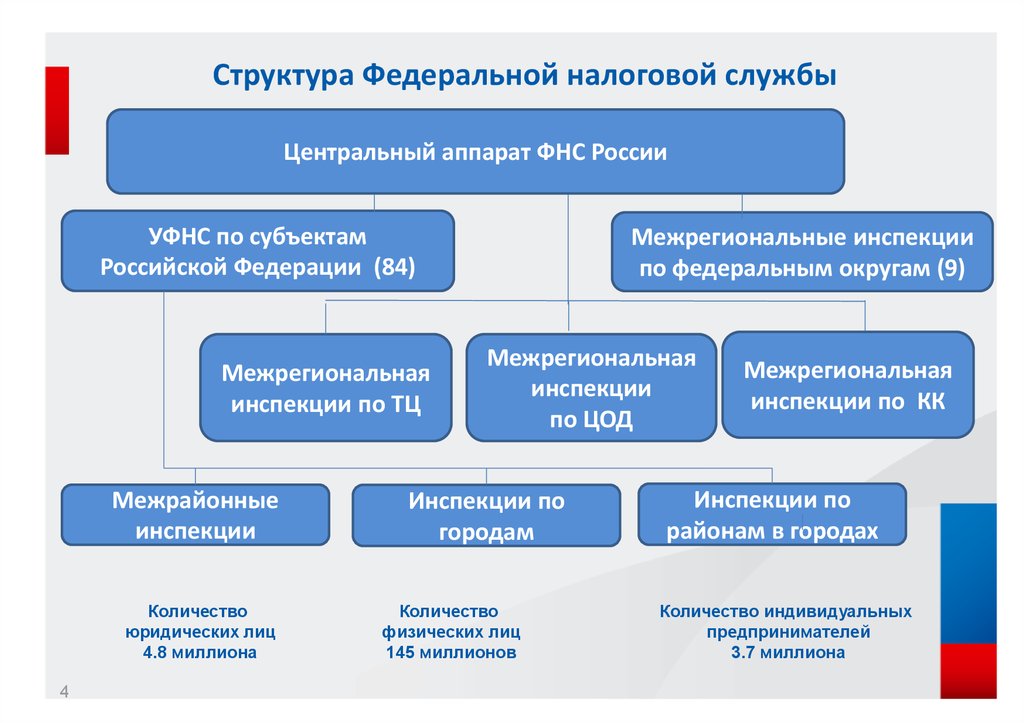 Рисунок 1.Структура Федеральной налоговой службы РФ[8]В состав обязанностей налоговых органов входят:- соблюдение законодательства о налогах и сборах;- осуществление контроля за соблюдением законодательства о налогах и сборах, а также принятых в соответствии с ним нормативных правовых актов;- ведение в установленном порядке учета налогоплательщиков;- проведение разъяснительной работы по применению законодательства о налогах и сборах, а также принятых в соответствии с ним нормативных правовых актов, бесплатно информировать налогоплательщиков о действующих налогах и сборах, представлять формы установленной отчетности и разъяснять порядок их заполнения;- возврат или зачет излишне уплаченных или излишне взысканных сумм налогов, пеней и штрафов;- соблюдение налоговой тайны;- направление налогоплательщику или налоговому агенту копии акта налоговой проверки и решения налогового органа, налоговое уведомление и требование об уплате налога и сбора.Анализ выполнен на основе данных, размещенных на официальном сайте nalog.ru, находящихся в открытом доступе. Не все показатели и индикаторы указанные в главе 1.3, возможно проанализировать, так как некоторые показатели не находятся в открытом доступе.Составим и проанализируем таблицу с исходными данными, взятыми с сайта nalog.ru, используя форму отчетности 1-НМ и 2 -НК. Таблица 4 состоит из двух частей: с исходных данных и расчета аналитических показателей. Расчет аналитических показателей включает в себя следующие группы показателей: индикаторов результативности и индикаторов фискальной значимости. Проанализируем исходные данные по формам статистической налоговой отчетности 1-НМ и 2-НК в целом по Российской Федерации. Фактическая сумма поступлений налогов в консолидированный бюджет РФ, в течение всего периода увеличивается, всего в период с 2011 года по 2019 год поступления налога увеличились на 12788 млрд. руб. или 231,63%. В течение двух последних лет показатель увеличивался не значительно.Количество камеральных налоговых проверок значительно превышает количество выездных налоговых проверок. Количество выездных проверок имеет тенденцию снижения, их число с 2011 по 2019 года снизилось на 58 018 проверок. Камеральные проверки с 2011 года по 2015 года снижаются, а с 2015 года по 2018 показатель увеличивается, в 2019 году по сравнению с 2018 годом снова снижается.Количество всех проведенных проверок с 2011 года по 2015 год снижается, а с 2015 года по 2018 год показатель увеличивается, а в 2019 по сравнению с 2018 годом снова снижается.Также сумма доначислений по выездным проверкам выше суммы доначислений по камеральным проверкам. Показатель суммы доначислений по выездным проверкам за весь период колеблется с 267 млрд. руб. до 352 млрд. руб., в 2016 году показатель был самый высокий и составлял 352043 млн.руб. Сумма доначислений по камеральным проверкам с 2011 года по 2014 год имеет тенденцию снижения, с 2015 по 2016 год отмечается тенденция роста, а с 2017 по 2019 показатель снова снижается.Количество камеральных проверок, выявивших нарушения больше, чем количество выездных проверок, выявивших нарушение. Количество выездных проверок, выявивших нарушения в динамике, имеет тенденцию снижения на протяжении всего исследуемого периода, это произошло вследствие снижения количества проводимых выездных проверок. Проведем анализ эффективности контрольной работы налоговых органов используя систему частных показателей эффективности налогового контроля. Информация для анализа была систематизирована из отчетов о результатах контрольной работы налоговых органов, форма 2-НК.Рассмотрим первую группу показателей: индикаторы результативности выездных и камеральных проверок за анализируемый период с 2011 года по 2019 год.Доля результативных проверок показывает, сколько проверок, выявивших нарушения во время налоговой проверки выездной службы или камеральных проверок, приходится на проведенные проверки в целом. Для выездных проверок данный показатель во время всего наблюдаемого периода близки к 100%, это свидетельствует о том, что во время почти всех проверок были выявлены нарушения. С 2016 по 2019 годах показатель незначительно снижается и в конце периода составил 96,17%, это значит, что нарушений было выявлено чуть меньше, чем в предыдущих годах.Величина доначислений на выездную проверку показывает, сколько доначислений придется на количество проверок, выявивших нарушения. Исходя из анализа мы видим, что показатель в течение всего исследуемого периода увеличивается. В 2019 году показатель принял значение 33,262 млн. руб., всего рост с 2011 года по 2019 год составил 28,949 млн. руб или 771%.Таблица 4 - Анализа эффективности налогового контроля в РФ по формам отчетности 1-НМ и 2-НКДоля результативных камеральных проверок низкая, это значит, что количество проверок с выявленными нарушениями мало, за 2013 год данный показатель имеет наименьшее значение. На все проведенные проверки, проверок с выявленными нарушениями, на 2019 год приходится 4%, в 2012, 2013, 2017 и 2018 годах 5%, наибольшей значение показателя наблюдается в период с 2014 года по 2016 год, в этот период проверок с допущенными ошибками пришлось 6% ко всем проверкам.Из-за не высокого показателя доли результативности величина доначислений по камеральным проверкам тоже будет не высокой. Величина доначислений принимает самое низкое значение в 2018 и 2019 годах 15,75 тыс. руб и 15,42 тыс. руб соответственно, а самое высокое в 2016 году и составил 43,69 тыс.руб. Анализ по группе показателей фискальной значимости доначислений, анализ проводится по формам 2-НК и 1-НМ.Доля доначислений по обеим видам проверок в общем объеме поступлении по налогу показывает, сколько доначислений по каждой из проверки приходится на фактическую сумму поступлений.Из анализа видно, что доля начислений по камеральным проверкам в общем объеме поступлений по налогу ниже, чем по выездным. Наибольшее значения показателя по камеральным проверкам приходится на 2016 год и составляет 0,64%, а по выездным проверкам в 2011 году и составлял 2,95%, а наименьшее на 2019 год, это может быть связано со снижением проведенных камеральных и выездных налоговых проверок, и в следствии с этим со снижением доначислений.ЗАКЛЮЧЕНИЕ Таким образом, цель этой научно-исследовательской работы по приобретению научно - исследовательских навыков практического участия в научно-исследовательской работе коллективов исследователей, сбору и анализу, обобщению научного материала при написании ВКР и освоение компетенций по соответствующей квалификации полностью достигнута. Выполнены следующие задачи НИР: − ознакомление с формами организации научных исследований и организации аналитической деятельности предприятия; − изучение организационно-производственного процесса и инновационных технологий; − изучение научной информации, отечественного и зарубежного опыта по тематике исследования − проведение измерений и наблюдений, составление описания проводимых исследований, подготовка данных для составления обзоров, отчетов и научных публикаций, в том числе использование собранного материала для ВКР; − приобретение навыков анализа и интерпретации финансовой, бухгалтерской и иной информации, содержащейся в отчетности предприятий различных форм собственности, составление отчета по выполненному заданию, участие во внедрении результатов исследований и разработок; − овладение навыками работы с информационными технологиями и техническими средствами в области решения аналитических и исследовательских задач по заданной проблематике в области финансов и кредита; − подготовка информации по НИР, содержащей базу для подготовки теоретической и практической частей выпускной квалификационной работы (1глава ВКР и п.2.1 второй главы ВКР). В ходе работы произошло ознакомление с понятием «налоговый контроль», «финансовый контроль», «администрирование» раскрыты сущности данных понятий, также были разобраны виды налоговх проверок и их особенности, изучен риск-ориентированный подход, методики оценки эффективности налогового контроля и индикаторы налоговой эффективности, была изучена деятельность федеральной налоговой службы и проведен анализ эффективности налогового контроля в РФ. В работе были использованы различные учебники и статьи отечественных и зарубежных экономистов, нормативно-правовые документы, учебные пособия, документы, регулирующие деятельность предприятия, финансовая и бухгалтерская отчетность компании, а также современные электронные ресурсы.Список использованной литературы"Налоговый кодекс Российской Федерации (часть первая)" от 31.07.1998 N 146-ФЗ (ред. от 01.04.2020)/НК РФ статья 87, налоговые проверки"Налоговый кодекс Российской Федерации (часть первая)" от 31.07.1998 N 146-ФЗ (ред. от 01.04.2020)/НК РФ Статья 88. Камеральная налоговая проверка"Налоговый кодекс Российской Федерации (часть первая)" от 31.07.1998 N 146-ФЗ (ред. от 01.04.2020)/НК РФ Статья 119. Непредставление налоговой декларации (расчета финансового результата инвестиционного товарищества, расчета по страховым взносам)Приложение N 1 к Приказу ФНС России от 30.05.2007 N ММ-3-06/333@"Налоговый кодекс Российской Федерации (часть первая)" от 31.07.1998 N 146-ФЗ (ред. от 01.04.2020)/НК РФ Статья 89. Выездная налоговая проверка"Налоговый кодекс Российской Федерации (часть первая)" от 31.07.1998 N 146-ФЗ (ред. от 01.04.2020)/НК РФ Статья 100. Оформление результатов налоговой проверки"Налоговый кодекс Российской Федерации (часть первая)" от 31.07.1998 N 146-ФЗ (ред. от 01.04.2020)/НК РФ Статья 101. Вынесение решения по результатам рассмотрения материалов налоговой проверки"Налоговый кодекс Российской Федерации (часть первая)" от 31.07.1998 N 146-ФЗ (ред. от 01.04.2020)/НК РФ Статья 137. Право на обжалованиеАристархова М.К, Воронина А.Н. совершенствование управления реализацией налоговых проверок: Экономика региона. – 2011- №3. – С. 147- 150. Борисенко А.В. Сравнительная характеристика понятий «государственный контроль», «государственный̆ надзор», «государственный аудит» и «ревизия» // Современные научные исследования и инновации. 2015. No 6. С 1-7. Брусницын С.В. Налоговый контроль за выполнением налоговых обязательств по ндс крупными налогоплательщиками // Статистика и экономика. 2012. №4.  Булдыгин  П. А., Кириллова А. С. Оптимизация системы налогового администрирования и контроля с использованием автоматизированного программного комплекса «Аск-ндс 3» // Экономика и бизнес: теория и практика. 2019. №4-2.  Гиниятуллин Ф.К. Особенности легального и доктринального понятия «Налоговый контроль» // Вестник ЮУрГУ. Серия: Право. 2010. №38 (214).  Иванова Е. В. Методика оценки эффективности налогового администрирования // Финансовый журнал. 2011. №4.  Коростелкина И.А налоговые индикаторы макро- и микроуровня: Финансы и кредит -2010-№46, С 43-47 Крохина Ю.А, Налоговое право: учебник для академического бакалавриата/ 9-е изд., перераб. и доп. – Москва: Издательство Юрайт, 2019- С. 283 Майоров В. И. Налоговое администрирование в Российской Федерации: организационно-правовые проблемы // Социально-политические науки. 2017. №3.  Осокина И.В., методические аспекты совершенствования выездных налоговых проверок крупнейших налогоплательщиков,- 2006  - С.14 Официальный сайт/ Федеральная налоговая служба. URL: https://www.nalog.ru/rn23/fl/ Пономарев, А. И. Налоговое администрирование в Российской Федерации: Учебное пособие / А. И. Пономарев, Т. В. Игнатова. — М.: Финансы и статистика, 2006. — 288 с.  Ядрихинский С.А. Пени как способ обеспечения обязанности по уплате налогов и сборов: проблемы правопонимания. // Налоги и налогообложение. - 2015. - № 2. - C. 98-119.  Яшина Н.И., Александров Е.Е. Методологический инструментарий определения эффективности налоговых проверок // Финансы и кредит. 2016. №17 (689). URL: https://cyberleninka.ru/article/n/metodologicheskiy-instrumentariy-opredeleniya-effektivnosti-nalogovyh-proverok (дата обращения: 20.05.2020).Цель, задачи и планируемые результаты научно-исследовательской работыЦель НИР: приобретение научно - исследовательских навыков, практического участия в научно-исследовательской работе коллективов исследователей (в том числе написание научных статей, участие в конференциях, олимпиадах), сбор анализ и обобщение научного материала при написании ВКР и освоение компетенций, соответствующей квалификации Задачи НИР: ознакомление с формами организации научных исследований и организации аналитической деятельности предприятия;изучение научной информации, отечественного и зарубежного опыта по тематике исследованияпроведение измерений и наблюдений, составление описания проводимых исследований, подготовка данных для составления обзоров, отчетов и научных публикаций, в том числе использование собранного материала для ВКР;приобретение навыков анализировать и интерпретировать финансовую, бухгалтерскую и иную информацию, содержащуюся в отчетности предприятий различных форм собственности составление отчета по выполненному заданию, участие во внедрении результатов исследований и разработок;овладеть навыками работы с информационными технологиями и техническими средствами в области решения аналитических и исследовательских задач по заданной проблематике  в области  финансов и кредита;подготовка информации по НИР, содержащей базу для подготовки теоретической и  практической части выпускной квалификационной работы (1глава ВКР и п.2.1 второй главы ВКР)   ПЛАНИРУЕМЫЕ РЕЗУЛЬТАТЫ  НИРПодпись студента   _______________________ дата   _23 апреля 2020 г.Подпись руководителя практики от ФГБОУ ВО «КубГУ» ________________дата  23 апреля 2020 г.ИНДИВИДУАЛЬНОЕ ЗАДАНИЕ РУКОВОДИТЕЛЯ  НИР Студент (ка)     4    курса,        404     группыКафедра       экономического анализа, статистики и финансов_____________________  Направление  38.03.01 Экономика
Профиль     финансы и кредит                                                                     			                                    Новик Анастасия Андреевна___________________________________					(фамилия, имя, отчество)Место прохождения практики:__ФГБО ВО «Кубанский государственный университет»     						(наименование организации)Сроки прохождения практики:     с  «23»  апреля 2020 г. по «7» мая 2020  г.Руководитель практики:__Вылегжанина Елена Владимировна, канд.экон.наук, доцент____   					(Ф.И.О., ученая степень, ученое звание)_____________________________________________________________________________Цель прохождения практики — приобретение научно - исследовательских навыков при написании теоретической части (1 глава) ВКР ( п.2.1 второй главы),  студенту необходимо  собрать и обработать, систематизировать и проанализировать информацию для написания теоретической части работы, интерпретировать полученные результаты для использования в аналитической части ВКР. Активизировать освоение компетенций, соответствующей квалификации Изучить  сущность и содержание налогового контроля, обосновать важность налогового контроля, ознакомиться с определением термина «налоговое администрирование», отразить особенности двух видов налоговых проверок (камеральные и выездные), ознакомится с риск-ориентированными подходами и цифровизацией налогового контроля, изучить методики  оценки эффективности налогового администрирования и налогового контроля, ознакомиться с индикаторами эффективности, ознакомится с работой федеральной налоговой службы, провести анализ эффективности контрольной работы налоговых органов Российской Федерации в динамике.Подпись студента  ________________ дата  23 апреля 2020 г.Подпись руководителя практики от ФГБОУ ВО «КубГУ»____________________________________________ дата   23 апреля 2020 г.РАБОЧИЙ ГРАФИК (ПЛАН) ПРОВЕДЕНИЯ НИРГрафик (план) составляется в соответствии с индивидуальным заданиемСтудент (ка)     4    курса,        404     группыКафедра       экономического анализа, статистики и финансов_____________________  Направление  38.03.01 Экономика
Профиль 	финансы и кредит______________________________________________________	Новик Анастасия Андреевна______________________________					(фамилия, имя, отчество)Место прохождения практики:__ ФГБО ВО «Кубанский государственный университет 							(наименование организации)Сроки прохождения практики:     с  «23»  апреля 2020 г. по «7» мая 2020  г.Руководитель практики: Вылегжанина Елена Владимировна к.э.н, доцент_____________					(Ф.И.О., ученая степень, ученое звание)Подпись студента    ____ _____________________ дата   23 апреля 2020 г.Подпись руководителя практики от ФГБОУ ВО «КубГУ»_________________дата  23 апреля 2020 г.Сведения о прохождении инструктажа по ознакомлению с требованиями охраны труда, проводимом руководителем практики от ФГБОУ ВО «КубГУ»	                     Новик Анастасия Андреевна, 21 год		(ФИО, возраст лица, получившего инструктаж)	 Вылегжанина Елена Владимировна канд.экон.наук, доцент		(ФИО, должность руководителя практики от ФГБОУ ВО «КубГУ»)Инструктаж по требованиям охраны трудаперед началом работы, во время работы, в аварийных ситуациях и по окончании работыСведения о прохождении инструктажа по ознакомлению с требованиями охраны труда, технике безопасности, пожарной безопасности, а также правилами внутреннего трудового распорядка в ФГБОУ ВО «КубГУ»	Новик Анастасия Андреевна, 21 год			(ФИО, возраст)                                      практикант		(на какую должность назначается)1. Инструктаж по требованиям охраны трудапроведен деканом экономического факультета, Шевченко Игорь Викторович		(должность, ФИО сотрудника, проводившего инструктаж)2. Инструктаж по технике безопасностипроведен деканом экономического факультета, Шевченко Игорь Викторович		(должность, ФИО сотрудника, проводившего инструктаж)3. Инструктаж по пожарной безопасностипроведен деканом экономического факультета, Шевченко Игорь Викторович		(должность, ФИО сотрудника, проводившего инструктаж)4. Инструктаж по правилам внутреннего трудового распорядкапроведен деканом экономического факультета, Шевченко Игорь Викторович		(должность, ФИО сотрудника, проводившего инструктаж)5. Разрешение на допуск к работеРазрешено допустить к работе 	Новик Анастасию Андреевну		(ФИО лица, получившего допуск к работе)в качестве 		(должность)«23» апреля 2020 г.			    Практикант       		Новик Анастасия Андреевна	 (подпись)		(должность)	(ФИО)ДНЕВНИК ПРОХОЖДЕНИЯ НИРСтудент     4    курса,    404    группыНаправление подготовки____38.03.01_Экономика__________________________________________Направленность (профиль)	_финансы и кредит _____________________________________________________________Новик Анастасия Андреевна___________________________					(фамилия, имя, отчество)Место прохождения  НИР    ФГБОУ ВО «Кубанский государственный университет»	Сроки  НИР: с  «23»  апреля 2020 г.  по  «7»   мая   2020  г.Дневник оформляется  в соответствии с индивидуальным заданиемСтуден  Новик Анастасия Андреевна                        _________«07» мая 2020 г.                                ФИО                                       (подпись, дата)Руководитель практики от ФГБОУ ВО «КубГУ» __Вылегжанина_______ Елена Владимировна	 ___________________«07» мая 2020 г.       (подпись, дата)ОТЗЫВРУКОВОДИТЕЛЯ ПРАКТИКИ от ФГБОУ ВО «Кубгу»
о работе студента в период прохождения  НИР                                        Новик Анастасии Андреевны                                            	 (Ф.И.О.)Проходил  НИР в период  с  «23»  апреля 2020 г.  по  «7»   мая   2020  г.В            ФГБО ВО «Кубанский государственный университет                                	 (наименование организации)В                                     кафедра экономического анализа, статистики и финансов              	                   (наименование структурного подразделения)в качестве                                              практиканта                                                                            	(должность)Результаты работы состоят в следующем:В ходе прохождения НИР было выполнено задание руководителя практики руководителя практики от образовательной организации КубГУ и руководителя практики от предприятия. Студентом закреплены теоретические знания, приобретены практические умения, приобретен опыт работы в коллективе, получены навыки аналитической работы, связанной с финансовыми аспектами деятельности организации. Студентом показано умение адаптироваться к ситуации, исполнительность, продемонстрирован достаточно высокий уровень знаний. Студент приобрел первичные профессиональные умения и навыки практической самостоятельной работы в области прикладных аспектов финансовой работы. Индивидуальное задание выполнено полностью, частично, не выполнено                                                                                                (нужное подчеркнуть)Студент    Новик Анастасия Андреевна     	заслуживает  оценки «зачтено»                                       (Ф.И.О. студента)Вылегжанина Елена Владимировна канд.экон.наук, доцент                             	           (Ф.И.О. должность руководителя практики)		                      ___________________________________________ _________«07» мая 2020 г.                         (подпись)Отчет принят   ____________Руководитель практики от ФГБОУ ВО «КубГУ»Вылегжанина Елена Владимировна (Ф.И.О.)_____________________________                     (Подпись)Выполнил: студент    4      курса Направление подготовки 38.03.01 Экономика (шифр и название направления подготовки)Направление (профиль)   Финансы и кредит(название)Новик Анастасия Андреевна__________ (Ф.И.О.)___________________________________                      (Подпись)АвторОпределение налогового контроляОсокина И.ВЭто специализированный государственный финансовый контроль, сущность которого состоит не только в проверке соблюдения налогового законодательства, но и проверке правильности исчисления, полноты и своевременности уплаты налогов и сборов, а также в устранении выявленных нарушений.[18]Брызгалин А.В.Определяет как установленную законодательством совокупность приемов и способов руководства компетентных органов, обеспечивающих соблюдение налогового законодательства и правильность исчисления, полноту и своевременность внесения налога в бюджет или внебюджетные фонды.[21] Кучерев И.И.Это важнейшее направление финансового контроля, представляющее собой деятельность обладающих соответствующей компетенции субъектов с использованием специальных форм и методов, нацеленную на создание совершенной системы налогообложения и достижения такого уровня исполнительности среди налогоплательщиков и налоговых агентов, при которых исключается нарушения налогового законодательства.[16]Ногина О.Н.Рассматривает, как составную часть организационно-правового механизма управления, представляющую собой особый вид деятельности специально уполномоченных государственных органов, в результате которой обеспечиваются установленное нормами налогового права исполнения обязанностей лиц в сфере налогообложения , исследование  и выявление оснований для осуществления принудительных налоговых изъятий в бюджетную систему, а также установление оснований применения мер ответственности за совершение налоговых правонарушений.[11]Яцков А.Ф.Это важнейшее направление финансового контроля, представляющее собой деятельность обладающих соответствующей компетенцией субъектов с использованием специальных приемов (форм) и методов, нацеленную на создание оптимальной системы налогообложения и достижение такого уровня исполнительности среди налогоплательщиков и налоговых агентов, при которых нарушение налогового законодательства сводятся к минимуму. [13]Группа показателей Частные индикаторы Порядок расчета индикаторы результативности для выездных налоговых проверокдоля результативных выездных проверокКоличество выездных проверок, выявивших нарушения/ Количество проведенных проверок индикаторы результативности для выездных налоговых провероквеличину доначислений на выездную проверкуСумма доначислений по выездным проверкам/ Количество выездных проверок, выявивших нарушенияИндикаторы резутативности камеральных проверок Доля результативных камеральных проверок Количество камеральных проверок, выявивших нарушения/ Количество проведенных проверокИндикаторы резутативности камеральных проверок Величина доначислений на камеральную проверокСумма доначислений по камеральным проверкам/ Количество камеральных проверок, выявивших нарушенияудельные показатели эффективности выездных налоговых проверокколичество выездных налоговых проверок на одного налогоплательщикаКоличество результативных выездных проверок/ Численность налогоплательщиковудельные показатели эффективности выездных налоговых провероквеличину доначисления на одного налогоплательщикаСумма доначислений по выездным проверкам/ Численность налогоплательщиковудельные показатели эффективности камеральных налоговых проверокколичество камеральных налоговых проверок на одного налогоплательщикаКоличество результативных камеральных проверок/ Численность налогоплательщиковудельные показатели эффективности камеральных налоговых провероквеличину доначисления на одного налогоплательщикаСумма доначислений по камеральным проверкам/ Численность налогоплательщиковПоказатели фискальной значимости доначислениядоля доначислений по выездным проверкам в общем объеме поступлении по налогуСумма доначислений по выездным проверкам/ Фактическая сумма поступленийПоказатели фискальной значимости доначислениядоля доначислений по камеральным проверкам в общем объеме поступлении по налогуСумма доначислений по камеральным проверкам/ Фактическая сумма поступленийЭффективность прочих мероприятий налогового контроляВеличина доначисления по ПМНК на одного налогоплательщика Сумма доначислений по прочим мероприятиям налогового контроля/ Численность налогоплательщиковЭффективность прочих мероприятий налогового контроляДоля доначислений по ПМНК в общем объеме поступлений налогаСумма доначислений по прочим мероприятиям налогового контроля/ Фактические поступления налога в бюджетИндикатор Формула расчёта Обобщающий показатель эффективности контрольной работы налоговых органов (Эо)ЭоГде Н,П,Ш-дополнительные начисления в бюджет(налог, пеня, штраф;Индексы в и к- выездные и камеральные проверки;НН-начисленные налоги по декларации налогоплательщиков Коэффициент сокрытия (занижения) налогов (Кс.н)Кс.н,Где Нв-дополнительно начисленные налоги по результатам выездной провекрки;НН-начисленные налоги по декларации налогоплательщиковКоэффициент начисления пеней (Кн.п)Кн.п,Где Пк-начисления пеней за несвоевременное перечесление платежейНН-начисленные налоги по декларации налогоплательщиковКоэффициент выявления ошибок при заполнении налоговых деклараций (Ко.н.д)Ко.н.дГде Нк- начисления налогов по камеральным проверкам;НН-начисленные налоги по декларации налогоплательщиковКоэффициент применения санкций за нарушения законодательства (Кш)КшГде Шв и Шк-налоговые санкции в виде штрафов;Нв-дополнительные начисленные налоги по результатам выездных проверко;Нк-начисленные налоги по результатам камеральных проверокГод 2011 год2012 год2013 год2014 год2015 год2016 год2017 год2018 год2019 годИсходные данные для анализа эффективности налогового контроляИсходные данные для анализа эффективности налогового контроляИсходные данные для анализа эффективности налогового контроляИсходные данные для анализа эффективности налогового контроляИсходные данные для анализа эффективности налогового контроляИсходные данные для анализа эффективности налогового контроляИсходные данные для анализа эффективности налогового контроляИсходные данные для анализа эффективности налогового контроляИсходные данные для анализа эффективности налогового контроляИсходные данные для анализа эффективности налогового контроля1 Фактическая сумма поступлений налогов в консолидированный бюджет РФ, млрд. руб97151095411322135501469115398182842233522503Количество проведенных проверок, тыс. ед.В том числе: 3642334938342323290631963400115588067904628112.1 Количество камеральных проверок, тыс. ед3635634879341913287031932399855586067890628022.2 Количество выездных проверок, ед673515812241329357573066226051201641416393333 Сумма доначислений по результатам проверок, всего, млн. рубВ том числе3400623660593312693377183420514505283729983703843363063.1 Сумма доначислений по камеральным проверкам, млн.руб5288351383505654844474233984856159955612 377443.2 Сумма доначислений по выездным проверкам, млн. руб2871793146762807042892742678183520433113993147722985624 Количество проверок, выявивших нарушения, всего, тыс. ед.В том числе2169193418051998197922793034354424564.1 Количество камеральных проверок, выявивших нарушения, тыс. ед.21031876176419631949225430143530 24474.2 Количество выездных проверок, выявивших нарушения, тыс. ед.66579575444083135314303462580419779138478976Расчет аналитических показателейРасчет аналитических показателейРасчет аналитических показателейРасчет аналитических показателейРасчет аналитических показателейРасчет аналитических показателейРасчет аналитических показателейРасчет аналитических показателейРасчет аналитических показателейРасчет аналитических показателейА. Анализ результативностиА. Анализ результативностиА. Анализ результативностиА. Анализ результативностиА. Анализ результативностиА. Анализ результативностиА. Анализ результативностиА. Анализ результативностиА. Анализ результативностиА. Анализ результативностиДоля результативных камеральных проверок, %(Стр 4.1/ стр. 2.1)*100%5,785,375,165,976,105,645,405,203,89Величина доначислений на камеральную проверку, тыс.рубстр 3.1/стр 4.125,1527,3928,6724,6738,0943,6920,4415,7515,42Доля результативных выездных проверок, %(Стр 4.2/ стр. 2.2)*100%98,8599,0198,7998,7698,9799,0598,0997,7796,17Величина доначислений на 1 выездную проверку, млн.рубстр 3.2/стр 4.24,3135,4686,8758,1918,82513,64315,74422,73233,262Б. Анализ фискальной значимостиБ. Анализ фискальной значимостиБ. Анализ фискальной значимостиБ. Анализ фискальной значимостиБ. Анализ фискальной значимостиБ. Анализ фискальной значимостиБ. Анализ фискальной значимостиБ. Анализ фискальной значимостиБ. Анализ фискальной значимостиБ. Анализ фискальной значимостидоля доначислений по камеральным проверкам в общем объеме поступлении по налогу,%(стр 3.1/стр 1)*100%0,540,460,450,350,500,640,340,250,17доля доначислений по выездным проверкам в общем объеме поступлении по налогу,%(стр 3.2/стр 1)*100%2,952,872,482,131,822,291,701,411,33Код компетенцииСодержание компетенции Планируемые результаты ПК-4Способностью на основе описания экономических процессов и явлений строить стандартные теоретические и эконометрические модели, анализировать и содержательно интерпретировать полученные результатыОсвоить навыки анализировать и интерпретировать полученные результаты для построения  теоретических и эконометрических моделей.Составление описания экономических процессов и явлений и представлять результаты работыПК-5Способность  анализировать и интерпретировать финансовую, бухгалтерскую и иную информацию, содержащуюся в отчетности предприятий различных форм собственности, организаций, ведомств и т.д. и использовать полученные сведения для принятия управленческих решений Приобрести навыки  работы с финансовой и бухгалтерской отчетностью предприятий различных форм собственности, организаций, ведомств.  Уметь анализировать и интерпретировать финансовую информацию для принятия управленческих решений.Анализ собранной информации, выбор методики расчета экономических показателей для решения экономических задач. Обработка и систематизация материала . Выполнение аналитических расчетов в соответствии с заданием НИР.Предоставление информации (2 глава ВКР с анализом основных показателей по теме ВКР)  по практике руководителю практики от кафедры, предоставление отзыва руководителя практики от принимающей организации, изложение результатов проведенных исследованийПК-6Способностью анализировать и интерпретировать данные отечественной и зарубежной статистики о социально-экономических процессах и явлениях, выявлять тенденции изменения социально-экономических показателейНаучится анализировать данные отечественной и зарубежной статистики о социально-экономических процессах. Приобрести практические навыки  определения тенденций изменения социально-экономических показателей. Построение аналитических  таблиц на основе отечественной и зарубежной статистики и их анализ. Предоставление информации (2 глава ВКР с анализом основных показателей по теме ВКР)  ПК-7Способность, используя отечественные и зарубежные источники информации, собрать необходимые данные проанализировать их и подготовить информационный обзор и/или аналитический отчетНаучится собирать необходимые данные проанализировать их и подготовить информационный обзор или аналитический отчет.Ознакомление с предприятием, его производственной, финансовой и организационно-функциональной структурой.Работа с источниками правовой, статистической, аналитической информации. Сбор и обработка информации о финансово-хозяйственной деятельности организации — базы практики. Предоставление информации (2 глава ВКР с анализом основных показателей по теме ВКР)  ПК-8Способностью использовать для решения аналитических и исследовательских задач современные технические средства и информационные технологииПриобрети навыки работы  с техническими средствами и информационными технологиями. Формирование отчета на основе информационных технологий.Предоставление информации (2 глава ВКР с анализом основных показателей по теме ВКР)  № п/пЭтапы работы (виды деятельности)
 при прохождении практикиСроки 
выполненияОтметка руководителя практики о выполнении1Прохождение инструктажа и ознакомление с требованиями охраны труда, технике безопасности, пожарной безопасности23.04.2020Выполнено2Проведение обзора нормативно-правовых актов, регулирующих деятельность предприятия/организации/отрасли. Ознакомление и анализ нормативно-методической базы организации. Описание краткой характеристикой предприятия /организации/отрасли.24.04.2020- 25.04.2020Выполнено3Сбор и интерпретация теоретического материала из отечественных и зарубежных источников информации по теме исследования и первичной документации с учетом специфики деятельности предприятия (организации)26.04.2020-29.04.2020Выполнено4Анализ собранных материалов, на основе информационных технологий выявление проблемы и разработка предложений  по их устранению для подготовки 1 главы и пункта 2.1 ВКР с учетом индивидуального задания руководителя.30.04.2020-03.05.2020Выполнено5Подготовка отчета по практике и защита04.05.2020-07.05.2020ВыполненоИнструктаж получен и усвоен«23» апреля 2020 г.Инструктаж проведен и усвоен«23»  апреля  2020 г.(подпись лица, получившего инструктаж)(подпись руководителя практики от 
ФГБОУ ВО «КубГУ»)Инструктаж по требованиям охраны труда получен и усвоен«23» апреля 2020 г.Инструктаж по требованиям охраны труда проведен и усвоен«23»  апреля   2020г.(подпись лица, получившего инструктаж)(подпись лица, проведшего инструктаж)Инструктаж по технике безопасности получен и усвоен«23» апреля 2020 г..Инструктаж по технике безопасности труда проведен и усвоен«23» апреля 2020 г.(подпись лица, получившего инструктаж)(подпись лица, проведшего инструктаж)Инструктаж по пожарной безопасности получен и усвоен«23» апреля 2020 г.Инструктаж по пожарной безопасности проведен и усвоен«23» апреля 2020 г.(подпись лица, получившего инструктаж)(подпись лица, проведшего инструктаж)Инструктаж по правилам внутреннего трудового распорядка получен и усвоен«23» апреля 2020 г.Инструктаж по правилам внутреннего трудового распорядка проведен и усвоен«23» апреля 2020 г.(подпись лица, получившего инструктаж)(подпись лица, проведшего инструктаж)ДатаСодержание проведенной работыРезультат работыОценки, замечания и предложения по работе23.04.2020Инструктаж  и  ознакомление с требованиями охраны труда, технике безопасности, пожарной безопасности, а также правилами внутреннего трудового распорядкаПрошел инструктаж и ознакомился с требованиями охраны труда, технике безопасности, пожарной безопасности, а также правилами внутреннего трудового распорядка24.04.2020- 25.04.2020Проведение обзора нормативно-правовых актов, регулирующих деятельность предприятия/организации/отрасли. Ознакомление и анализ нормативно-методической базы организации. Описание краткой характеристикой предприятия /организации/отрасли.Проведен обзор нормативно-правовых актов, регулирующих деятельность предприятия/организации/отрасли. Ознакомились и проанализировали нормативно-методические базы организации. Описали характеристику отрасли.26.04.2020-29.04.2020Сбор и интерпретация теоретического материала из отечественных и зарубежных источников информации по теме исследования и первичной документации с учетом специфики деятельности предприятия (организации)Собрала и интерпретировала теоретический материал из отечественных и зарубежных источников информации по теме исследования и первичной документации с учетом специфики деятельности предприятия (организации)30.04.2020-03.05.2020Анализ собранных материалов, на основе информационных технологий выявление проблемы и разработка предложений  по их устранению для подготовки 1 главы и пункта 2.1 ВКР с учетом индивидуального задания руководителя.Проанализировала собранные материалы, на основе информационных технологий выявление проблемы и разработала предложения  по их устранению для подготовки 1 главы и пункта 2.1 ВКР с учетом индивидуального задания руководителя.04.05.2020-07.05.2020Подготовка отчета по практике и защитаПодготовила отчет по практике и защитилаКод компетенцииСодержание компетенцииПланируемые результатыОтметка о выполненииПК-4Способностью на основе описания экономических процессов и явлений строить стандартные теоретические и эконометрические модели, анализировать и содержательно интерпретировать полученные результатыПодготовка отчета по практике в соответствии с программой практики и требованиям к оформлениювыполнено полностью, частично, не выполненоПК-5Способность  анализировать и интерпретировать финансовую, бухгалтерскую и иную информацию, содержащуюся в отчетности предприятий различных форм собственности, организаций, ведомств и т.д. и использовать полученные сведения для принятия управленческих решенийАнализ собранной информации, выбор методики расчета экономических показателей для решения экономических задач. Обработка и систематизация материала . Выполнение аналитических расчетов в соответствии с заданием  НИР.Предоставление информации (2 глава ВКР с анализом основных показателей по теме ВКР)  по практике руководителю практики от кафедры, предоставление отзыва руководителя практики от принимающей организации, изложение результатов проведенных исследованийвыполнено полностью, частично, не выполненоПК-6Способностью анализировать и интерпретировать данные отечественной и зарубежной статистики о социально-экономических процессах и явлениях, выявлять тенденции изменения социально-экономических показателейПодготовка аналитического отчета отечественной и зарубежной статистики о социально-экономических процессах  с учетом темы ВКР. Определение основных тенденций  экономических показателейвыполнено полностью, частично, не выполненоПК-7Способность, используя отечественные и зарубежные источники информации, собрать необходимые данные проанализировать их и подготовить информационный обзор и/или аналитический отчетОзнакомление с предприятием, его производственной, финансовой и организационно-функциональной структурой.Работа с источниками правовой, статистической, аналитической информации.выполнено полностью, частично, не выполненоПК-8Способностью использовать для решения аналитических и исследовательских задач современные технические средства и информационные технологииВыполнение индивидуальных заданий программы  НИРвыполнено полностью, частично, не выполнено